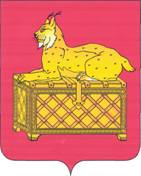 РОССИЙСКАЯ  ФЕДЕРАЦИЯИРКУТСКАЯ ОБЛАСТЬ БОДАЙБИНСКИЙ РАЙОНДУМА ГОРОДА БОДАЙБО И РАЙОНАРЕШЕНИЕ  О  признании утратившими  силу решения Думы г. Бодайбо и района 	В целях приведения муниципальных правовых актов органов местного самоуправления муниципального образования г. Бодайбо и района в соответствие с Федеральными законами от 06.10.2003 № 131-ФЗ «Об общих принципах организации местного самоуправления в Российской Федерации»,  от 23.06.2014 № 171-ФЗ «О внесении изменений в Земельный кодекс Российской Федерации и отдельные законодательные акты Российской Федерации», руководствуясь ст. 23 Устава муниципального образования г. Бодайбо и района, Дума г. Бодайбо и района	РЕШИЛА:Признать утратившим силу:1) решение Думы г. Бодайбо и района  от 13.11.2009 № 32-па «Об утверждении Положения о муниципальном земельном контроле на территории муниципального образования г.Бодайбо и района»;2)  решение Думы г. Бодайбо и района от 11.03.2011 № 6-па «О внесении изменений в Положение о муниципальном земельном контроле на территории муниципального образования г. Бодайбо и района»;3) решение Думы г. Бодайбо и района от 17.10.2011 № 27-па  «О внесении изменений в Положение о муниципальном земельном контроле на территории муниципального образования г. Бодайбо и района»;4) решение Думы г. Бодайбо и района от 13.11.2009 № 34-па «Об утверждении Положения о порядке распоряжения земельными участками и Порядка прохождения документов при предоставлении земельных участков на территории муниципального образования г. Бодайбо и района»;5) решение Думы г. Бодайбо и района от 13.09.2010 № 25-па «О внесении изменений в Решение Думы г. Бодайбо и района от 13.11.2009 г. № 34-па»;6) решение Думы г. Бодайбо и района от 12.12.2013 № 36-па «О внесении изменений в решение Думы г. Бодайбо и района от 13.11.2009 г. № 34-па»;7) решение Думы г. Бодайбо и района от 21.02.2014 № 2-па «О внесении изменений и дополнений в решение Думы г.Бодайбо и района от 13.11.2009г. № 34-па»;8) решение Думы г. Бодайбо и района  от 14.10.2013 № 26-па «Об утверждении Положения «О порядке подготовки документов при организации и проведении торгов (конкурсов, аукционов) по продаже находящихся в государственной или муниципальной собственности земельных участков или права на заключение договоров аренды земельных участков на территории муниципального образования г. Бодайбо и района»  Мэр г. Бодайбо и района                                                      Е.Ю. Юмашев         г. Бодайбо         15.05.2015 г.        №  10 -па   